Федеральный закон от 31.07.2020 N 248-ФЗ "О государственном контроле (надзоре) и муниципальном контроле в Российской Федерации"Под государственным контролем (надзором), муниципальным контролем понимается деятельность контрольных (надзорных) органов, направленная на предупреждение, выявление и пресечение нарушений обязательных требований, осуществляемая в пределах полномочий указанных органов посредством профилактики нарушений обязательных требований, оценки их соблюдения гражданами и организациями, выявления их нарушений, принятия мер по пресечению выявленных нарушений, устранению их последствий и (или) восстановлению правового положения, существовавшего до возникновения таких нарушений.Региональный государственный контроль (надзор) осуществляется в рамках полномочий субъекта Российской Федерации по предметам совместного ведения Российской Федерации и субъектов Российской Федерации, полномочий субъекта Российской Федерации по предметам ведения субъекта Российской Федерации.Государственный контроль (надзор), муниципальный контроль осуществляются на основе управления рисками причинения вреда (ущерба), определяющего выбор профилактических и контрольных (надзорных) мероприятий, их содержание, интенсивность и результаты. Контрольный (надзорный) орган для целей управления рисками относит объекты контроля к одной из категорий риска (от низкого до чрезвычайно высокого).Предметом государственного контроля (надзора), муниципального контроля являются: - соблюдение контролируемыми лицами обязательных требований, установленных нормативными правовыми актами; - соблюдение (реализация) требований, содержащихся в разрешительных документах; - соблюдение требований документов, исполнение которых является необходимым в соответствии с законодательством Российской Федерации; - исполнение решений, принимаемых по результатам контрольных (надзорных) мероприятий.Все действия контролирующих органов по проведению контрольно-надзорных мероприятий будут отражаться в информационной системе. Для этого созданы ресурсы, включая Единый реестр видов государственного и муниципального контроля (надзора); Единый реестр контрольных (надзорных) мероприятий; Информационную систему досудебного обжалования; Реестр заключений о подтверждении соблюдения обязательных требований; Информационные системы контрольных (надзорных) органов. Основанием для проведения контрольных (надзорных) мероприятий может быть: 1) наличие у контрольного (надзорного) органа сведений о причинении вреда (ущерба) или об угрозе причинения вреда (ущерба) охраняемым законом ценностям либо выявление соответствия объекта контроля параметрам, утвержденным индикаторами риска нарушения обязательных требований, или отклонения объекта контроля от таких параметров;2) наступление сроков проведения контрольных (надзорных) мероприятий, включенных в план проведения контрольных (надзорных) мероприятий;3) поручение	Президента Российской Федерации, поручение Правительства Российской Федерации о проведении контрольных (надзорных) мероприятий в отношении конкретных контролируемых лиц; 4) требование прокурора о проведении контрольного надзорного) мероприятия в рамках надзора за исполнением законов, соблюдением прав и свобод человека и гражданина по поступившим в органы прокуратуры материалам и обращениям;5) истечение срока исполнения решения контрольного (надзорного) органа об устранении выявленного нарушения обязательных требований - в случаях, установленных частью 1 статьи 95 настоящего Федерального закона;6) наступление события, указанного в программе проверок, если федеральным законом о виде контроля установлено, что контрольные (надзорные) мероприятия проводятся на основании программы проверок.Закон предусматривает новые способы контроля:-выездное обследование (визуальное обследование по месту нахождения (ведения деятельности) организации, гражданина, объекта контроля путем осмотра общедоступных производственных объектов без уведомления контролируемого лица);-мониторинговую закупку (закупка товара или заказ работ/услуг для направления на испытание, экспертизу, исследование для проверки соответствия требованиям к безопасности и (или) качеству); -выборочный контроль (отбор образцов продукции (товаров) по месту их хранения и (или) реализации с целью подтверждения их соответствия обязательным требованиям к безопасности и (или) качеству); -инспекционный визит (визит должностного лица контролирующего органа по месту нахождения (осуществления деятельности) контролируемого лица, в ходе которого осуществляется осмотр, опрос, получение объяснений, инструментальное обследование и истребование документов). Под документарной проверкой понимается контрольное (надзорное) мероприятие, которое проводится по месту нахождения контрольного (надзорного) органа и предметом которого являются исключительно сведения, содержащиеся в документах контролируемых лиц, устанавливающих их организационно-правовую форму, права и обязанности, а также документы, используемые при осуществлении их деятельности и связанные с исполнением ими обязательных требований и решений контрольного (надзорного) органа.Под выездной проверкой в целях настоящего Федерального закона понимается комплексное контрольное (надзорное) мероприятие, проводимое посредством взаимодействия с конкретным контролируемым лицом, владеющим производственными объектами и (или) использующим их, в целях оценки соблюдения таким лицом обязательных требований, а также оценки выявления решений контрольного (надзорного) органа. О проведении выездной проверки контролируемое лицо уведомляется путем направления копии решения о проведении выездной проверки не позднее чем за двадцать четыре часа до ее начала.Срок проведения документарной и выездной проверки не может превышать 10 рабочих дней. В отношении одного субъекта малого предпринимательства общий срок взаимодействия в ходе проведения выездной проверки по общему правилу не может превышать 50 часов для малого предприятия и 15 часов для микропредприятия.По окончании проведения контрольного (надзорного) мероприятия, предусматривающего взаимодействие с контролируемым лицом, составляется акт контрольного (надзорного) мероприятия (далее также - акт). В случае, если по результатам проведения такого мероприятия выявлено нарушение обязательных требований, в акте должно быть указано, какое именно обязательное требование нарушено, каким нормативным правовым актом и его структурной единицей оно установлено. В случае устранения выявленного нарушения до окончания проведения контрольного (надзорного) мероприятия, предусматривающего взаимодействие с контролируемым лицом, в акте указывается факт его устранения.Документы, иные материалы, являющиеся доказательствами нарушения обязательных требований, должны быть приобщены к акту. Заполненные при проведении контрольного (надзорного) мероприятия проверочные листы должны быть приобщены к акту.Оформление акта производится на месте проведения контрольного (надзорного) мероприятия в день окончания проведения такого мероприятия, если иной порядок оформления акта не установлен Правительством Российской Федерации.Акт контрольного (надзорного) мероприятия, проведение которого было согласовано органами прокуратуры, направляется в органы прокуратуры посредством единого реестра контрольных (надзорных) мероприятий непосредственно после его оформления.В случае несогласия с фактами и выводами, изложенными в акте контрольного (надзорного) мероприятия, контролируемое лицо вправе направить жалобу в порядке, предусмотренном статьями 39 - 43  Федерального закона №243-ФЗ.Основными грубыми нарушениями требований к организации и осуществлению государственного контроля (надзора) являются:-отсутствие оснований проведения контрольных (надзорных) мероприятий; отсутствие согласования с органами прокуратуры проведения контрольного (надзорного) мероприятия в случае, если такое согласование является обязательным;-нарушение требования об уведомлении о проведении контрольного (надзорного) мероприятия в случае, если такое уведомление является обязательным; -нарушение периодичности проведения планового контрольного (надзорного) мероприятия; 5) проведение планового контрольного (надзорного) мероприятия, не включенного в соответствующий план проведения контрольных (надзорных) мероприятий; -принятие решения по результатам контрольного (надзорного) мероприятия на основании оценки соблюдения положений нормативных правовых актов и иных документов, не являющихся обязательными требованиями;-привлечение к проведению контрольного (надзорного) мероприятия лиц, участие которых не предусмотрено настоящим Федеральным законом; -нарушение сроков проведения контрольного (надзорного) мероприятия и иные. Статьей 19.6.1 КоАП РФ установлена административная ответственность за несоблюдение должностными лицами органов государственного контроля (надзора), органов местного самоуправления, государственных и муниципальных учреждений, осуществляющих контрольные функции, требований законодательства о государственном контроле (надзоре), муниципальном контроле.адм.наказание в виде предупреждения или наложения административного штрафа на должностных лиц в размере от трех тысяч до пяти тысяч рублей. Повторное совершение подобных правонарушений влечет административную ответственность в виде наложения административного штрафа на должностных лиц в размере от пяти тысяч до десяти тысяч рублей либо дисквалификацию на срок от шести месяцев до одного года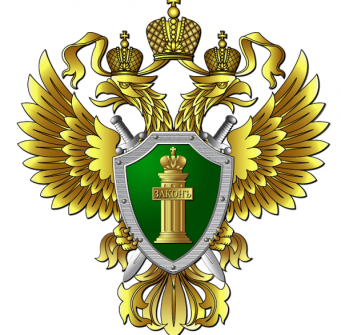 КИРОВСКАЯ МЕЖРАЙОННАЯ ПРИРОДООХРАННАЯ ПРОКУРАТУРАПамятка предпринимателямО фактах нарушения прав предпринимателей можно сообщать в Кировскую межрайонную природоохранную прокуратуру по тел.35-37-22, 35-37-19 или письменно по адресу: г.Киров, ул.Ленина, 71а, prirod-kirov43@list.ruКиров	2021